			Tisková zpráva, 25. května 2017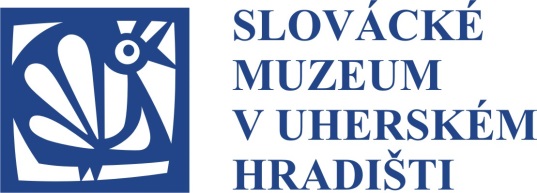 Aktivity pod širým nebemNoc s Metodějem oslavou 760. výročí založení města Uherské HradištěZpět v čase až do doby vrcholného středověku, kdy bylo založeno město Uherské Hradiště, se můžete vydat v pátek 2. června na akci s názvem Noc s Metodějem. Pořádají ji město Uherské Hradiště, Slovácké muzeum, Klub kultury a Slovanská unie. Letos se koná již její 5. ročník. V minulých letech bylo připomenuto výročí příchodu věrozvěstů Cyrila a Metoděje, úmrtí krále Svatopluka a sv. Metoděje a letos si připomeneme 760. výročí založení města Uherské Hradiště. V programu pod širým nebem je připraveno zábavné odpoledne pro rodiny s dětmi, večerní povídání s historičkou PhDr. Blankou Rašticovou a koncert Roberta Křesťana a Druhé trávy. V rámci festivalu Dny slovanské kultury vystoupí letos i zahraniční hosté.	První chvíle bohatého programu budou patřit rodinám s dětmi. Přímo na Výšině bude vystavěno malé středověké hradiště. „Každé dítě, a když budou chtít i dospělí, si od 16.30 může vyzkoušet, jak by obstál ve středověkém rytířském turnaji a dalších disciplínách a kratochvílích. Je připraveno devatero úkolů: skriptorium, kde si mohou návštěvníci napsat své jméno abecedou malého písma; malování erbů; sestavování puzzle; zkouška zbroje z období Přemysla Otakara II.; zmíněné kolbiště; obléhání hradu; žonglování; výroba vitráží anebo si zkusit, jaké to je účastnit se jezdeckého souboje,“ uvedl Tomáš Chrástek, vedoucí archeologického oddělení a garant akce a dodal, že na všechny čeká za splnění alespoň šesti úkolů drobná odměna.	Vyhlášená a známá bývá při příležitosti této akce také gastronomie. Kromě tradičního občerstvení si tentokrát pochutnáte na středověkých pokrmech připravovaných na otevřeném ohni. V mezičase příprav před hlavním programem od 19.15 hodin vystoupí pozvaní hosté. Ti představí v rámci festivalu Dny slovanské kultury lidové a liturgické písně z oblasti polského Krosna a folklorní bohatost a rozmanitost Chorvatska. „Každé toto naše setkání má přinášet a budovat kulturní povědomí nejen o důležitosti tohoto místa, ale také duchovním přínosu příchodu věrozvěstů Cyrila a Metoděje. Letos si navíc připomínáme 760. výročí založení královského města Uherské Hradiště. Blanka Rašticová připomene první písemnou zmínku spojovanou s naším městem, zakládací listinu z roku 1258 a historické souvislosti a zajímavosti. Jednotlivé části doplní taneční vystoupení skupiny Vere Gratia a přednes úryvků z obou listin v podání herce Slováckého divadla Vladimíra Doskočila,“ doplnil Chrástek. Program završí koncert Roberta Křesťana a jeho české bluegrassové skupiny Druhé trávy.Výšina svatého Metoděje, Uherské Hradiště – Sady, pátek 2. června 2017 od 16.30 do 22.00 hodin. Vstupné zdarma. Bližší Informace:Mgr. Tomáš Chrástek, organizátor akce, mobil: 734 282 496PhDr. Blanka Rašticová, historička Slováckého muzea, mobil: 774 124 014Rozpis programu:16.30 – 18.30	STŘEDOVĚKÉ ODPOLEDNE PRO DĚTI18.30 – 19.00	VYSTOUPENÍ POLSKÝCH A CHORVATSKÝCH HOSTŮ19.00 – 19.15	ZAHÁJENÍ VEČERA19.15 – 20.00	PŘIKÁZALI JSME VYSTAVĚT PEVNOST ČI MĚSTO... - O založení Uh. Hradiště s PhDr. Blankou Rašticovou20.30 – 22.00	koncert ROBERTA KŘESŤANA A DRUHÉ TRÁVY